 МИНИСТЕРСТВО ОБРАЗОВАНИЯ И НАУКИ КЫРГЫЗСКОЙ РЕСПУБЛИКИОШСКИЙ ГОСУДАРСТВЕННЫЙ УНИВЕРСИТЕТ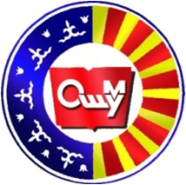 ФАКУЛЬТЕТ ИСКУСТВОКафедра ________________________________________________       «Утверждено»                                                   «Утверждено» на заседании кафедры_______                      Председатель УМС  Прот.№___от_______2017____г                   факультета___________ Зав.каф.___________________                                              РАБОЧАЯ ПРОГРАММАпо дисциплине: «Компьютерная графика» на 2017-2018 учебный год  для студентов очного отделения обучающихся по специальности _____________________________________________________________________________________________________________________________________________________Сетка часов по учебному плану:Рабочая программа разработана на основе государственного образовательного стандартаРабочая программа составлена преподавателем кафедры ______________________ ________________________________________на основе программы государственного образовательного стандарта специальности «_______________»2017 г.Пояснительная записка В современных условиях практически невозможно представить себе работу специалистов разнообразных областей без применения компьютера. Действительно, сегодня качественная обработка графики практически немыслима без применения компьютера и разнообразных программных средств. В настоящее время актуальность приобретают компьютерные технологии в дизайнерской деятельности. Необходимость введения дисциплины «Компьютерная графика» обусловлена необходимостью формировать у студентов профессиональное мышление и научить студентов работать в графических редакторах. Особенность дисциплины заключается в том, что она формирует профессиональное мышление, дает практические навыки работы в графических редакторах, знание которых является необходимым условием для профессиональной работы дизайнера с объектами визуально-коммуникативной среды. Учебная программа разработана в соответствии с требованиями Государственного образовательного стандарта.2. Цели и задачи дисциплиныЦель дисциплины:   	Основной целью изучения курса  «Компьютерная графика» является формирование системных знаний студентов высшего учебного заведения в области рекламы, графического искусства и проектного компьютерного творчества. Опираясь на опыт развития рекламы, а также методологию графического компьютерного дизайна в различных странах мира, на совершенствование методики учебной дисциплины, данная рабочая программа объединяет творческий опыт многих поколений дизайнеров компьютерной графики, преподавателей-стилистов и художников модельеров этого профиля. Она рассчитана на студенческую аудиторию имеющую  начальное художественно-графическим образованием и обладающей знаниями прикладных компьютерных графических программ.Задачи дисциплины:Особенностью дисциплины «Компьютерная графика» является непосредственная связь учебного процесса с практикой проектирования костюма. 	Целью освоения дисциплины «Компьютерная графика» является: формирование профессионального мышления, получение и углубление практических навыков работы в графических редакторах, знание которых является необходимым условием для профессиональной работы дизайнера с объектами визуально-коммуникативной среды.Результаты  обучения и компетенции, формируемые в процессе изучения дисциплины Компьютерная графика  В результате  изучения дисциплины  студент достигнет следующих результатов  обучения  (РОд),  соответствующих   ожидаемым  результатам  освоения  образовательной программы (РОоп) и  заданным  для  дисциплины компетенциям: 3. Место дисциплины  в структуре  ООП 	      	Учебная дисциплина относится к вариативной части математического и естественнонаучного цикла. Для изучения дисциплины необходимы знания, умения и компетенции, полученные студентами в результате изучения дисциплины «Информатика». Знания, полученные при изучении дисциплины, используются в учебной практике и научно- практической работе студентов.Карта  компетенций  дисциплины  «Компьютерная графика»Технологическая карта   дисциплиныКарта  накопления  баллов  по  дисциплинеТематический  план  распределения  часов  по  видам  занятийЦели   и  результаты  обучения  по темам   дисциплиныПрограмма   дисциплиныЛекцияЛабораторная занятияСамостоятельная  работа  студентов (СРС)Образовательные технологии	Б- БеседаД-ДискуссияК-КоллоквиумКОЗ- Компетентностно -ориентированные заданияКСт- Кейс-стадиКР- Контрольная работаЛБ- Лекция БеседаЛД- Лекция дискуссияЛК-Лекция консультацияЛР- Лабораторная работаМГ- Малые группаМШ- Мозгового штурмаПЛ- Проблемная ЛекцияПР- ПрезентацияРИ –Ролевая играС- СобеседованиеТ-ТестыТП- Защита лабораторный работаФОС-Фонд оценочных средствУчебно-методическое обеспечение дисциплиныОсновная литература:Комолова Н. В. CorelDRAW X5/ Н. В. Комолова. - СПб.: БХВ Петербург, 2011. История дизайна: учеб.пособие для студентов вузов / Н. А. Ковешникова. - 3-е изд., испр. - М. : Омега-Л, 2014. - 256 с. : ил. - (Университетский учебник).   Комолова Н. В. CorelDRAW X5/ Н. В. Комолова. - СПб.: БХВ Петербург, 2011.   Немцова Т. И. Компьютерная графика и WEB-дизайн. Практикум: учеб.посо-бие / Т. И. Немцова, Ю. В. Назарова; под ред. Л. Г. Гагариной. - М.: ФОРУМ: ИНФРА-М, 2013. - 288 с.: ил. Дизайн и основы композиции в дизайнерском творчестве и фотографии / [авт.-сост. М. В. Адамчик]. - Минск :Харвест, 2010. - 192 с. : ил. 4.2. Дополнительная литература:Шпикерман Эрик. О шрифте / Эрик Шпикерман. – Пара Тайп, 2005. – 198 с. Гурский, Юрий Анатольевич. CorelDRAW X3. Трюки & эффекты / Ю.А. Гурский, И. Гурская, А.В. Жвалевский. – СПб.: Питер, 2006. – 480 с.: ил. – (Трюки & эффекты). Боутон, Гэри Дэвид. Photoshop изнутри.: пер. с англ. / Г.Д. Боутон. – СПб.: Питер, 2006. – 944 с.: ил. – (Для профессионалов). – Пер. изд.: InsidePhotoshop CS/ G.D. Bouton. -SamsPublishing, 2004. Ковтанюк, Юрий Славович. CorelDRAW 12 для дизайнера: профессиональная работа / Ю.С. Ковтанюк. – М.: Вильямс, 2006. – 1344 с.: ил. – (Профессиональная работа).Волкова В.В. Дизайн рекламы: учеб.пособие / В.В. Волкова. – М.: Университет, 1990. – 144 с. Голубева О.Л. Основы композиции: учеб.пособие / О.Л. Голубе-ва. – М.: Изд. Дом «Искусство», 2004. – 120 с.: ил. Санатова С.В. Проектирование костюма: плакат: учеб.пособие / 22Электронные образовательные ресурсы (ЭОР):Национальный открытый университет http://www.intuit.ru/Единая коллекция цифровых образовательных ресурсовhttp://school-collection.edu.ruФедеральный центр информационно-образовательных ресурсовhttp://fcior.edu.ru/Портал "Информационно-коммуникационные технологии по информатике"http://www.ict.edu.ru/Журнал «Информатика и образование»http://www.infojournal.ruhttp://www.Corel.ru/http://www.Sharoda.ru/http://www.Salvada.iwebs.ru(Несколькоуроков)http://www.txt.uz/http://www.Photoshop.master.ru/http://www.samoushitelbox.ru/Оценка знаний (академической успеваемости) студентов осуществляется по 100 балльной системе (шкале) следующим образом:Выставление оценок на экзаменах и зачетах осуществляется на основе принципов объективности, справедливости, всестороннего анализа качества знаний студентов, и других положений, способствующих повышению надежности оценки знаний обучающихся и устранению субъективных факторов.В соответствии с действующими нормативными актами и рекомендациями Министерства образования и науки КР устанавливаются следующие критерии выставления оценок на экзаменах по гуманитарным, естественным, техническим и другим дисциплинам:- оценка"отлично"выставляется студенту, который обнаружил на экзамене всестороннее, систематическое и глубокое знание  учебно-программного материала, умение свободно выполнять задания, предусмотренные программой, который усвоил основную литературу и ознакомился с дополнительной литературой, рекомендованной программой. Как правило, оценка "отлично" выставляется студентам, усвоившим взаимосвязь основных понятий дисциплины и их значений для приобретаемой профессии, проявившим творческие способности в понимании, изложении и использовании учебно-программного материала;- оценка "хорошо"выставляется студенту, который на экзамене обнаружил полное знание учебно-программного материала, успешно выполнил предусмотренные в программе задания, усвоил основную литературу, рекомендованную в программе. Как правило, оценка "хорошо" выставляется студентам, показавшим систематический характер знаний по дисциплине и способным к их самостоятельному выполнению и обновлению в ходе дальнейшей учебной работы и профессиональной деятельности;- оценка "удовлетворительно"выставляется студенту, обнаружившему знание основного учебного материала в объеме, необходимом для дальнейшей учебы и предстоящей работы по профессии, справляющемуся с выполнением заданий, предусмотренных программой, который ознакомился с основной литературой, рекомендованной программой. Как правило, оценка "удовлетворительно" выставляется студентам, допустившим погрешности в ответе на экзамене и при выполнении экзаменационных заданий, но обладающим необходимыми знаниями для их устранения под руководством преподавателя;- оценка "неудовлетворительно"выставляется студенту, обнаружившему пробелы в знаниях основного учебно-программного материала, допустившему принципиальные ошибки в выполнении предусмотренных программой заданий, не ознакомившемуся с основной литературой, предусмотренной программой, и не овладевшему базовыми знаниями, предусмотренными по данной дисциплине и определенными соответствующей программой курса (перечень основных знаний и умений, которыми должны овладеть студенты, является обязательным элементом рабочей программы курса).Компьютерная графика          Количество часов          Количество часов          Количество часов          Количество часовСРСОтчетКомпьютерная графикаВсегоАудиторные занятияАудиторные занятияАудиторные занятияСРСОтчетКомпьютерная графикаВсегоАуд. ЛекцияЛабор.СРСОтчет3-курс, 6-сем.10854163854Экзамен Код  РОопи его формулировкаКод    компетенции  ООП и егоформулировкаКод  РО дисциплины (РОд)и его формулировка РО-2 Умеет использовать информационно-коммуникационные технологии в профессиональной деятельности.(ОК-3)способен приобретать новые знания, с большой степенью самостоятельности, с использованием современных образовательных и информационных технологийЗнает и понимает:Знает графические программы, ее принципы работы и понимает ее алгоритмы работы (ОК-3)Умеет:Умеет выполнять различные графические макеты (ОК-3)Владеет:Владеет навыками поиска необходимой информации, и дальнейшей ее обработки с помощью графических программ (ОК-3)РО-2Умеет использовать информационно-коммуникационные технологии в профессиональной деятельности.(ИК-4)владеть основными методами, способами и средствами получения, хранения и переработки информации, навыками работы с компьютером, как средством управления информацией, в том числе в глобальных компьютерных сетях и корпоративных информационных системахЗнает и понимает:Знает  основные методы получения, хранения и переработки информации с социальных сетей, литературы, СМИ(ИК-4)Умеет:Умеет работать с компьютером, сканером, принтером(ИК-4)Владеет:Владеет необходимыми знаниями в работе с графическими пакетами в проектировании дизайна(ИК-4)РО-3 Умеет выполнять эскизы с использованием различных графических средств и приемов. Разрабатывать колористические, композиционные  решения дизайн проекта.(ОК-4)Способен анализировать и оценивать социально-экономические и культурные последствия  новых явлений в науке, технике и технологии, профессиональной сфере.Знает и понимает:Знает как анализировать социально-экономические и культурные последствия. А также о новых достижениях в науке и технике (ОК-4)Умеет:Умеет самостоятельно, профессионально решать, анализировать и оценивать поставленные перед ним задачи (ОК-4)Владеет:Владеет необходимой информацией в сфере социальной-экономике, культуре, науке и информационных технологий (ОК-4)                    КомпетенцииТемыКол-во
час(ОК-3)(ИК-4)(ОК-4)(ПК-7)Количест.компетен.1Ознакомление. Векторный редактор CorelDraw и растровый редактор Photoshop12+++32Способы создания графического    изображения в СorelDRAW18+++33Создание объектов произвольной   формы12++24Работа с цветом и растровыми изображениями12++25Использование спецэффектов12++26Растровый редактор AdobePhotoshop16++27Заливка и коррекция изображений14++28Каналы и маски12++2Итого108541818Мо-дули  Всего  ВсегоЛекцииЛекцииЛабор.Лабор.  СРС  СРСРКИКБал-лыМо-дулиАуд.зан.СРСчасбаллычасбаллычасбаллы  I26 ч28 ч8 ч4 б18 ч11 б28 ч5 б10б 30 б II28 ч26 ч8 ч4 б20 ч11 б26 ч5 б10б 30 б ИК40б  40б   Всего54 ч54ч16 ч8 б28ч22 б54ч10 б20б40б100бСеми-нар                                            Модуль 1 (30б)   РК  -1                                            Модуль 1 (30б)   РК  -1                                            Модуль 1 (30б)   РК  -1                                            Модуль 1 (30б)   РК  -1                                            Модуль 1 (30б)   РК  -1                                            Модуль 1 (30б)   РК  -1                                            Модуль 1 (30б)   РК  -1                                            Модуль 1 (30б)   РК  -1                                            Модуль 1 (30б)   РК  -1                                            Модуль 1 (30б)   РК  -1                                            Модуль 1 (30б)   РК  -1                                            Модуль 1 (30б)   РК  -1                                            Модуль 1 (30б)   РК  -1                                            Модуль 1 (30б)   РК  -1                                            Модуль 1 (30б)   РК  -1                                            Модуль 1 (30б)   РК  -1                                            Модуль 1 (30б)   РК  -1                                            Модуль 1 (30б)   РК  -1                                            Модуль 1 (30б)   РК  -1                                            Модуль 1 (30б)   РК  -1                                            Модуль 1 (30б)   РК  -1                                            Модуль 1 (30б)   РК  -1                                            Модуль 1 (30б)   РК  -1                                            Модуль 1 (30б)   РК  -1                                            Модуль 1 (30б)   РК  -1                                            Модуль 1 (30б)   РК  -1                                            Модуль 1 (30б)   РК  -1                                            Модуль 1 (30б)   РК  -1  ТК-1 (8б)           ТК-1 (8б)           ТК-1 (8б)           ТК-1 (8б)           ТК-1 (8б)           ТК-1 (8б)           ТК-1 (8б)           ТК-1 (8б)           ТК-1 (8б)           ТК-1 (8б)                   ТК-2 (6 б)          ТК-2 (6 б)          ТК-2 (6 б)          ТК-2 (6 б)          ТК-2 (6 б)          ТК-2 (6 б)          ТК-2 (6 б)         ТК-3 (6 б)         ТК-3 (6 б)         ТК-3 (6 б)         ТК-3 (6 б)         ТК-3 (6 б)         ТК-3 (6 б)         ТК-3 (6 б)         ТК-3 (6 б)          ТК-2 (6 б)          ТК-2 (6 б)          ТК-2 (6 б)          ТК-2 (6 б)          ТК-2 (6 б)          ТК-2 (6 б)          ТК-2 (6 б)         ТК-3 (6 б)         ТК-3 (6 б)         ТК-3 (6 б)         ТК-3 (6 б)         ТК-3 (6 б)         ТК-3 (6 б)         ТК-3 (6 б)         ТК-3 (6 б) лек   лек лек   лек лек   лек лек   лек лек   лек лек   лек лек   леклаблаб  срс  срс  срс  лек с  лек слаблаб   срсс   срсслеклеклаблаб срс срсРК1 1 темыч ч ч ч  б б бч б ч ч бтемыч бч  бч бтемытемыч бч бчбРК1 1  Т-1222211121,2440,7 Т-42121,240,7Т-7Т-721,220,25  Т-2222211121,2440,7 Т-521,220,2Т-8Т-821,240,25     10б 10   Т-3222211121,2440,7Т-621,220,25Т-921,320,25     10б 10 Всего666633363,612122,212163,681,15--63,760,7510 бСеми-нар                                            Модуль 2 (30б)   РК  -1                                            Модуль 2 (30б)   РК  -1                                            Модуль 2 (30б)   РК  -1                                            Модуль 2 (30б)   РК  -1                                            Модуль 2 (30б)   РК  -1                                            Модуль 2 (30б)   РК  -1                                            Модуль 2 (30б)   РК  -1                                            Модуль 2 (30б)   РК  -1                                            Модуль 2 (30б)   РК  -1                                            Модуль 2 (30б)   РК  -1                                            Модуль 2 (30б)   РК  -1                                            Модуль 2 (30б)   РК  -1                                            Модуль 2 (30б)   РК  -1                                            Модуль 2 (30б)   РК  -1                                            Модуль 2 (30б)   РК  -1                                            Модуль 2 (30б)   РК  -1                                            Модуль 2 (30б)   РК  -1                                            Модуль 2 (30б)   РК  -1                                            Модуль 2 (30б)   РК  -1                                            Модуль 2 (30б)   РК  -1                                            Модуль 2 (30б)   РК  -1                                            Модуль 2 (30б)   РК  -1                                            Модуль 2 (30б)   РК  -1                                            Модуль 2 (30б)   РК  -1                                            Модуль 2 (30б)   РК  -1                                            Модуль 2 (30б)   РК  -1                                            Модуль 2 (30б)   РК  -1                                            Модуль 2 (30б)   РК  -1  ТК-1 (8б)           ТК-1 (8б)           ТК-1 (8б)           ТК-1 (8б)           ТК-1 (8б)           ТК-1 (8б)           ТК-1 (8б)           ТК-1 (8б)           ТК-1 (8б)           ТК-1 (8б)                   ТК-2 (6 б)          ТК-2 (6 б)          ТК-2 (6 б)          ТК-2 (6 б)          ТК-2 (6 б)          ТК-2 (6 б)          ТК-2 (6 б)         ТК-3 (6 б)         ТК-3 (6 б)         ТК-3 (6 б)         ТК-3 (6 б)         ТК-3 (6 б)         ТК-3 (6 б)         ТК-3 (6 б)         ТК-3 (6 б)          ТК-2 (6 б)          ТК-2 (6 б)          ТК-2 (6 б)          ТК-2 (6 б)          ТК-2 (6 б)          ТК-2 (6 б)          ТК-2 (6 б)         ТК-3 (6 б)         ТК-3 (6 б)         ТК-3 (6 б)         ТК-3 (6 б)         ТК-3 (6 б)         ТК-3 (6 б)         ТК-3 (6 б)         ТК-3 (6 б) лек   лек лек   лек лек   лек лек   лек лек   лек лек   лек лек   леклаблаб  срс  срс  срс  лек с  лек слаблаб   срсс   срсслеклеклаблаб срс срсРК1 1 темыч ч ч ч  б б бч б ч ч бтемыч бч  бч бтемытемыч бч бчбРК1 1  Т-1222211121,2440,7 Т-42121,240,7Т-7Т-721,220,25  Т-2222211121,2440,7 Т-521,220,2Т-8Т-821,220,25     10б 10   Т-3222211121,2440,7Т-621,220,25Т-941,320,25     10б 10 Всего666633363,612122,212163,681,15--63,760,7510 б№Наименование разделов, тем           дисциплиныВсегоАуд.  занятАуд.  занятАуд.  занятСРСОбр.тех-нологииОце-ноч.сред-ства№Наименование разделов, тем           дисциплиныВсегоЛекцииПрактич. занятияЛабораторн. занятияСРСОбр.тех-нологииОце-ноч.сред-стваМодуль 1Модуль 1Модуль 1Модуль 1Модуль 1Модуль 1Модуль 1Модуль 1Модуль 11Ознакомление. Векторный редактор CorelDraw и растровый редактор Photoshop12246ПЛ, Пр, ЛР, МГТ, ЛР, РТ, С, К2Способы создания графического    изображения в СorelDRAW182610Д, ЛБ, ЛК, ЛР, МГ, ПРТ, КСт, КР, ЛР, К3Создание объектов произвольной формы12246ЛД, КС, ЛР, МГ, МЭ, МШТ, ЛР, КОЗ, Пр, РТ4Работа с цветом и растровыми изображениями12246РИ, Д, ЛВЗ, МГ, МШТ, КОЗ, РД, КСтИтого  Модуль 1:Итого  Модуль 1:5481828Модуль 2Модуль 2Модуль 2Модуль 2Модуль 2Модуль 2Модуль 2Модуль 2Модуль 25Использование спецэффектов12246МГ, ЛПК, МШ, Пр, ЛРЛР, Т, КР, МК, КР6Растровый редактор AdobePhotoshop16268РИ, Д, ЛВЗ, МГ, МШТ, КОЗ, РД, КСт7Заливка и коррекция изображений14266Д, ЛБ, ЛК, ЛР, МГ, ПРТ, КСт, КР, ЛР, К8Каналы и маски12246ПЛ, Пр, ЛР, МГТ, ЛР, РТ, С, КИтого  Модуль 2:Итого  Модуль 2:5482026Всего:Всего:108163854Тема 1. Ознакомление. Векторный редактор CorelDraw и растровый редактор PhotoshopТема 1. Ознакомление. Векторный редактор CorelDraw и растровый редактор PhotoshopТема 1. Ознакомление. Векторный редактор CorelDraw и растровый редактор PhotoshopТема 1. Ознакомление. Векторный редактор CorelDraw и растровый редактор PhotoshopКомпе-тенцииОК-3, ОК-4, ПК-7ОК-3, ОК-4, ПК-7ОК-3, ОК-4, ПК-7   РОдЗнает_________________Умеет_________________Владеет_______________Знает_________________Умеет_________________Владеет_______________Знает_________________Умеет_________________Владеет_______________Цели     темы(сформулировать  на  основе  компетенций  и  РОд)(сформулировать  на  основе  компетенций  и  РОд)(сформулировать  на  основе  компетенций  и  РОд)РОтемы(РОт)Лекц.РОтемы(РОт)Сем.РОтемы(РОт)СРСТема 2. Способы создания графического    изображения в СorelDRAWТема 2. Способы создания графического    изображения в СorelDRAWТема 2. Способы создания графического    изображения в СorelDRAWТема 2. Способы создания графического    изображения в СorelDRAWКомпе-тенцииОК-3, ОК-4, ПК-7ОК-3, ОК-4, ПК-7ОК-3, ОК-4, ПК-7   РОдЗнает_________________Умеет_________________Владеет_______________Знает_________________Умеет_________________Владеет_______________Знает_________________Умеет_________________Владеет_______________Цели     темы(сформулировать  на  основе  компетенций  и  РОд)(сформулировать  на  основе  компетенций  и  РОд)(сформулировать  на  основе  компетенций  и  РОд)РОтемы(РОт)Лекц.РОтемы(РОт)Сем.РОтемы(РОт)СРСТема3. Создание объектов произвольной формыТема3. Создание объектов произвольной формыТема3. Создание объектов произвольной формыТема3. Создание объектов произвольной формыКомпе-тенцииИК-4, ПК-7ИК-4, ПК-7ИК-4, ПК-7   РОдЗнает_________________Умеет_________________Владеет_______________Знает_________________Умеет_________________Владеет_______________Знает_________________Умеет_________________Владеет_______________Цели     темы(сформулировать  на  основе  компетенций  и  РОд)(сформулировать  на  основе  компетенций  и  РОд)(сформулировать  на  основе  компетенций  и  РОд)РОтемы(РОт)Лекц.РОтемы(РОт)Сем.РОтемы(РОт)СРСТема 4.Работа с цветом и растровыми изображениямиТема 4.Работа с цветом и растровыми изображениямиТема 4.Работа с цветом и растровыми изображениямиТема 4.Работа с цветом и растровыми изображениямиКомпе-тенцииИК-4, ПК-7ИК-4, ПК-7ИК-4, ПК-7 РОдЗнает_________________Умеет_________________Владеет_______________Знает_________________Умеет_________________Владеет_______________Знает_________________Умеет_________________Владеет_______________Цели     темы(сформулировать  на  основе  компетенций  и  РОд)(сформулировать  на  основе  компетенций  и  РОд)(сформулировать  на  основе  компетенций  и  РОд)РОтемы(РОт)Лекц.РОтемы(РОт)Сем.РОтемы(РОт)СРСТема5. Использование спецэффектовТема5. Использование спецэффектовТема5. Использование спецэффектовТема5. Использование спецэффектовКомпе-тенцииИК-4, ПК-7ИК-4, ПК-7ИК-4, ПК-7   РОдЗнает_________________Умеет_________________Владеет_______________Знает_________________Умеет_________________Владеет_______________Знает_________________Умеет_________________Владеет_______________Цели     темы(сформулировать  на  основе  компетенций  и  РОд)(сформулировать  на  основе  компетенций  и  РОд)(сформулировать  на  основе  компетенций  и  РОд)РОтемы(РОт)Лекц.РОтемы(РОт)Сем.РОтемы(РОт)СРСТема 6. Растровый редактор AdobePhotoshopТема 6. Растровый редактор AdobePhotoshopТема 6. Растровый редактор AdobePhotoshopТема 6. Растровый редактор AdobePhotoshopКомпе-тенцииОК-4, ПК-7ОК-4, ПК-7ОК-4, ПК-7   РОдЗнает_________________Умеет_________________Владеет_______________Знает_________________Умеет_________________Владеет_______________Знает_________________Умеет_________________Владеет_______________Цели     темы(сформулировать  на  основе  компетенций  и  РОд)(сформулировать  на  основе  компетенций  и  РОд)(сформулировать  на  основе  компетенций  и  РОд)РОтемы(РОт)Лекц.РОтемы(РОт)Сем.РОтемы(РОт)СРСТема 7. Заливка и коррекция изображенийТема 7. Заливка и коррекция изображенийТема 7. Заливка и коррекция изображенийТема 7. Заливка и коррекция изображенийКомпе-тенцииОК-4, ПК-7ОК-4, ПК-7ОК-4, ПК-7   РОдЗнает_________________Умеет_________________Владеет_______________Знает_________________Умеет_________________Владеет_______________Знает_________________Умеет_________________Владеет_______________Цели     темы(сформулировать  на  основе  компетенций  и  РОд)(сформулировать  на  основе  компетенций  и  РОд)(сформулировать  на  основе  компетенций  и  РОд)РОтемы(РОт)Лекц.РОтемы(РОт)Сем.РОтемы(РОт)СРСТема8. Каналы и маскиТема8. Каналы и маскиТема8. Каналы и маскиТема8. Каналы и маскиКомпе-тенцииОК-4, ПК-7ОК-4, ПК-7ОК-4, ПК-7   РОдЗнает_________________Умеет_________________Владеет_______________Знает_________________Умеет_________________Владеет_______________Знает_________________Умеет_________________Владеет_______________Цели     темы(сформулировать  на  основе  компетенций  и  РОд)(сформулировать  на  основе  компетенций  и  РОд)(сформулировать  на  основе  компетенций  и  РОд)РОтемы(РОт)Лекц.РОтемы(РОт)Сем.РОтемы(РОт)СРС№ и название              темы №  Лек-ции, комп. №  Лек-ции, комп.                Наименование            изучаемых вопросовК--во часБал-лыЛит-раИсп.обр.зов-технНед122345678                                                           Модуль 1                                                           Модуль 1                                                           Модуль 1                                                           Модуль 1                                                           Модуль 1                                                           Модуль 1                                                           Модуль 1                                                           Модуль 1                                                           Модуль 1Тема1. Ознакомление. Векторный редактор CorelDraw и растровый редактор PhotoshopТема1. Ознакомление. Векторный редактор CorelDraw и растровый редактор PhotoshopОК-3, ОК-4, ПК-7План лекции.1. Окно программы СorelDRAW.2. Команды главного меню 3. Панель инструментовКонтрольные вопросы:                                1. Возможности векторной графикив СorelDRAW.2. Возможности векторной графики в Photoshop.21Осн. 1,3,5Доп.2,6,8,9ПЛ, МШ, Д, С1-я нед.Тема 2. Способы создания графического    изображения в СorelDRAWТема 2. Способы создания графического    изображения в СorelDRAWОК-3, ОК-4, ПК-7План лекции.1. Редактирование геометрических форм2. Рисование различных форм и обьектов3. Упорядочение размещение объектов4. Группировка и соединение объектовКонтрольные вопросы:                                1. Меню и интерфейс СorelDRAW.2. Инструменты рисования в СorelDRAW21Осн. 1,2Доп.1,3,7МШ, ЛД, МГ2-я нед.Тема3. Создание объектов произвольной формыТема3. Создание объектов произвольной формыИК-4, ПК-7План лекции.1. Кривая Безье2. Возможности инструмента БезьеКонтрольные вопросы:                                1. Какие инструменты используются при рисовании2. Какие инструменты используются при заливке21Осн. 2,4Доп.3,6,9МГ, МШ, Пр, ЛК3-я нед.Тема 4.Работа с цветом и растровыми изображениямиТема 4.Работа с цветом и растровыми изображениямиИК-4, ПК-7План лекции. 1. Прозрачность объекта2. Цветоделение3. Работа с растровыми изображениямиКонтрольные вопросы:                                1. Палитры цветов2. Растровые изображения21Осн. 2,5Доп.6,9ЛК, МШ, ЗХУЗ, 4-я нед.Модуль 5Модуль 5Модуль 5Модуль 5Модуль 5Модуль 5Модуль 5Модуль 5Модуль 5Тема5. Использование спецэффектовТема5. Использование спецэффектовИК-4, ПК-7План лекции.1. Перспектива, тень, обьемКонтрольные вопросы:                                1. Как наложить перспективу, тень2. Как дать объем21Осн. 1,3,5Доп.4,6ПЛ, МГ, МШ5-я нед.Тема 6. Растровый редактор AdobePhotoshopТема 6. Растровый редактор AdobePhotoshopОК-3, ПК-7План лекции.1. Меню и палитры Adob Photoshop2. Инструменты Adob Photoshop3. Техника свободного рисованияКонтрольные вопросы:                                1. Какие возможности у Adob Photoshop2. Меню и палитры Adob Photoshop21Осн. 1,2Доп. 2,3,5МШ, Д, Пр6-я нед.Тема 7. Заливка и коррекция изображенийТема 7. Заливка и коррекция изображенийОК-3, ПК-7План лекции.1. Многослойные изображения2. Работа со слоями3. Техника ретуширования, чистка и восстановление деталейКонтрольные вопросы:                                1. Как работать с многослойными изображениями.2. Как работать со слоями21Осн. 2,3,5Доп.2,6КЛ, РИ, МШ7-я нед.Тема8. Каналы и маскиТема8. Каналы и маскиОК-3, ПК-7План лекции.1. Каналы и маски, стили и эффекты2. Использование фильтровКонтрольные вопросы:                                1. Что такое каналы и маски2. Как использовать каналы и маски21Осн. 1,4Доп.7,8МШ, ЛБ, КЛ9-я нед.ВсегоВсегоВсегоВсего168№ и названиетемы№Сем.,комп.Изучаемые вопросы  и заданияК- вочасБал-лыЛит-раИспобртехнНед1234678                                                               Модуль 1                                                               Модуль 1                                                               Модуль 1Лабораторная работа № 1. Векторный редактор CorelDraw.ОК-3, ОК-4, ПК-7Задачи.1. Изучить окно программы СorelDRAW.2. Изучить команды главного меню3. Изучить панель инструментов21,2Осн1,3,5Доп2,6,8,9ЛР, МШ МГ, ПР, МК1-я нед.Лабораторная работа № 2. Создание логотипаОК-3, ПК-7Задачи.1. Создание логотипа в черно-белом варианте2. Создание логотипа в цвете21,2Осн1,3,Доп2,6,ЛР, МШМГПР2-я нед.Лабораторная работа № 3. Наружная реклама и большие баннерыОК-3, ОК-4, ПК-7Задачи.1. Привести примеры рекламы показать наглядно примеры сделанные с программой CorelDraw2. Подготовка баннера на печать21,2Осн2,4Доп1,6ЛР, МШ МГ, ПР, МК3-я нед.Лабораторная работа № 4. Способы создания графического    изображения в СorelDRAWОК-3, ОК-4, ПК-7Задачи.1. Редактирование геометрических форм2. Упорядочение размещение объектов3. Группировка и соединение объектов21,2Осн1,4Доп2,4,5СЛР, МШ, МГ, КЛ4-я нед.Лабораторная работа № 5. Группировка и соединение объектовОК-3, ПК-7Задачи.1. Группирование одного объекта2. Группирование нескольких объектов21,2Осн1,2Доп4,7ЛР, МШ МГ, ПР, 5-я нед.Лабораторная работа № 6. Театральная афиша и ее исполнениеОК-3, ИК-4, ПК-7Задачи.1. Правильное исполнение театральной афиши2. Использование графической программы в разработке идеи театральной афиши21,2Осн1,5Доп3,8ЛР, МШ МГ, ПР, МК5-я нед.Лабораторная работа № 7.. Плакат и ее особенности в мире рекламыИК-4,                  ПК-7Задачи.1. Студенты учатся делать на графической программе рекламный плакат 2. Современная и креативная реклама21,2Осн2,4Доп1,9ЛР, МШ МГ, ПР, МК6-я нед.Лабораторная работа № 8. Композиция проектаОК-4, ПК-7Задачи. 1. Разработка единой композиции проекта2. Создание смысловой и сложной единой композиции21,2Осн1,2Доп5,7ЛР, МШ МГ, ПР, МК6-я нед.Лабораторная работа № 9. Рисование различных форм и объектовИК-4, ПК-7Задачи.1. Рисование различных форм и объектов2. Управление масштабом объекта3. Упорядочение размещение объектов21,3Осн3,4Доп2,5ЛР, МШ МГ, ПР, МК7-я нед.Лабораторная работа № 10. Создание объектов произвольной формыОК-3, ОК-4, ПК-7Задачи. 1. Работа с кривыми Безье 2. Возможности инструмента Безье21,2Осн3,4Доп4,9ЛР, МШ МГ, ПР, МК7-я нед.Лабораторная работа № 11. Работа с растровыми изображениямиОК-3, ОК-4, ПК-7Задачи.1. Работа с растровыми изображениями2. Вырезание растрового изображения3. Преобразование растрового изображения в JPEG21,2Осн1,2Доп3,5ЛР, МШ МГ, ПР, МК9-я нед.Лабораторная работа № 12. Перспектива, тень, объемОК-4, ПК-7Задачи.1.  Перспектива объектов и шрифтов2. Тени объектов и шрифтов3. Объем объектов и шрифтов21,2Осн1,2Доп8,9ЛР, МШ МГ, ПР, МК9-я нед.Лабораторная работа № 13. Растровый редактор Adobe PhotoshopОК-3, ПК-7Задачи. 1. Изучение меню и палитры Adob Photoshop 2. Изучение инструментов Adob Photoshop21,2Осн2,4Доп1,6ЛР, МШ МГ, ПР, МК10-я нед.Лабораторная работа № 14. Техника свободного рисованияОК-4, ПК-7Задачи.1. Рисование с помощью инструмента кисть2. Рисование с помощью инструмента пера21,2Осн1,2Доп3,5ЛР, МШ МГ, ПР, МК10-я нед.Лабораторная работа № 15. Заливка и коррекция изображенийИК-4,                 ПК-7Задачи.  1. Работа с многослойными изображениями  2. Работа со слоями21,2Осн3,4Доп5,7ЛР, МШ МГ, ПР, МК11-я нед.Лабораторная работа № 16. Техника ретуширования, чистка и восстановление деталейОК-3, ОК-4, ПК-7Задачи.1. Ретуширование лица модели2. Чистка и восстановление деталей лица модели3. Изучение техники ретуширования21,2Осн2,4Доп1,6ЛР, МШ МГ, ПР, МК12-я нед.Лабораторная работа № 17. Наложения контура на изображенияОК-4, ПК-7Задачи.  1. Обводка формы обьекта с помощью конура  2. Вырезание объекта с помощью контура21,2Осн2,4Доп1,4ЛР, МШ МГ, ПР, МК13-я нед.Лабораторная работа № 18. Эффекты, каналы и маскиОК-4, ПК-7Задачи.  1. Работа с каналами и маской  2. Заливка и ретуширование контура20,7Осн2,3Доп3,8ЛР, МШ МГ, ПР, МК14-я нед.Лабораторная работа № 19. Сохранение в формате JPEG, PSDИК-4, ПК-7Задачи.  1. Настройки сохранения в формате JPEG  2. Настройки сохранения в формате PSD  3. Импорт и экспорт форматов20,6Осн2,4Доп1,6ЛР, МШ МГ, ПР, МК15-я нед.ВсегоВсегоВсего3822№ и темы  заданийКом-пет.Задания на СРСК--вочасФор-ма                контроляБал-лыЛит- раСро-кисда-чи            Модуль 1Модуль 1Модуль 1Модуль 1Модуль 1Модуль 1Модуль 1Модуль 1№ 1. Тема. История  компьютерной графикиОК-3, ОК-4, ПК-7План:1.Основные понятия и история компьютерной графики  2.Камера и глаз, свет и цвет2Рабочий тетрадь0,3Осн. 1-3Доп 1-91-я. Нед.№ 2. Тема. Виды компьютерной графикиОК-3, ОК-4, ПК-7Планкомпьютерная графикарастровая графикавекторная графика2Таблица0,4Осн. 1-3Доп 1-91-я. Нед.№ 3. Тема. Устройства ввода изображения в компьютера.ОК-3, ОК-4, ПК-720,4Осн. 1-3Доп 1-92-я. Нед.№ 4. Тема. Понятия: пиксел, размер изображения, битовая глубинаОК-3, ИК-4, ПК-720,3Осн. 1-3Доп 1-92-я. Нед.№ 5. Тема. Графический редактор CorelDRAWОК-3, ИК-4, ПК-720,4Осн. 1-3Доп 1-93-я. Нед.№ 6. Тема Фрактальные программыОК-3, ИК-4, ПК-720,3Осн. 1-3Доп 1-93-я. Нед.№ 7. Тема Создать в редакторе CorelDraw векторный логотип или рекламное объявление.ИК-4, ПК-7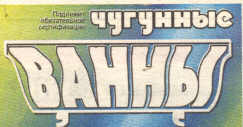 2Лабораторная работа0,2Осн. 1-3Доп 1-94-я. Нед.№ 8. Тема Создать в редакторе CorelDraw векторный логотип или рекламное объявление.ОК-3, ОК-4, ПК-7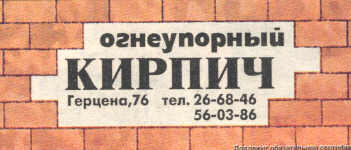 2Лабораторная работа0,25Осн. 1-3Доп 1-94-я. Нед.№ 9Тема. Создать в редакторе CorelDraw векторный логотип или рекламное объявлениеПК-7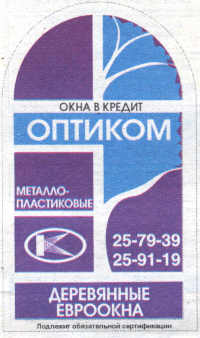 2Лабораторная работа0,25Осн. 1-3Доп 1-95-я. Нед.№ 10 Тема. Создать в редакторе CorelDraw векторный логотип или рекламное объявлениеОК-3, ИК-4, ПК-7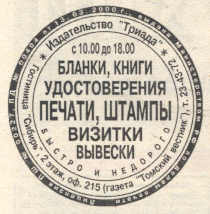 2Лабораторная работа0,25Осн. 1-3Доп 1-95-я. Нед.№ 11 Тема Создать в редакторе CorelDraw векторный логотип или рекламное объявлениеИК-4, ПК-7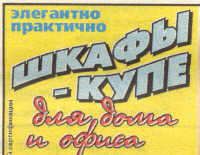 2Лабораторная работа0,25Осн. 1-3Доп 1-96-я. Нед.№ 12. Тема Создать в редакторе CorelDraw векторный логотип или рекламное объявлениеОК-4, ПК-7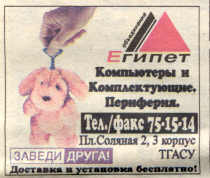 2Лабораторная работа0,25Осн. 1-3Доп 1-96-я. Нед.№ 13.Тема Создать в редакторе CorelDraw векторный логотип или рекламное объявлениеОК-3, ИК-4, ПК-7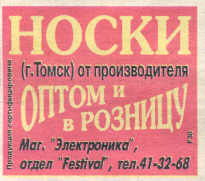 2Лабораторная работа0,25Осн. 1-3Доп 1-97-я. Нед.№ 14. Тема Создать в редакторе CorelDraw векторный логотип или рекламное объявлениеОК-3, ИК-4, ПК-7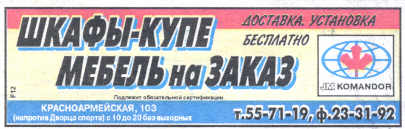 2Лабораторная работа0,25Осн. 1-3Доп 1-97-я. Нед.2-модуль2-модуль2-модуль2-модуль2-модуль2-модуль2-модуль2-модуль№ 15.Тема Создать в редакторе CorelDraw векторный логотип или рекламное объявлениеОК-3, ПК-7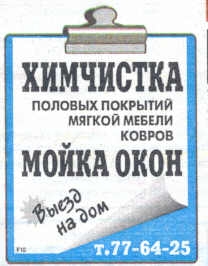 2Лабораторная работа0,4Осн. 1-3Доп 1-99-я. Нед.№ 16.Тема Создать в редакторе CorelDraw векторный логотип или рекламное объявлениеОК-3, ПК-7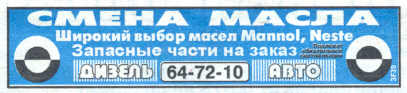 2Лабораторная работа0,3Осн. 1-3Доп 1-99-я. Нед.№ 17.Тема Создать в редакторе CorelDraw векторный логотип или рекламное объявлениеОК-3, ПК-7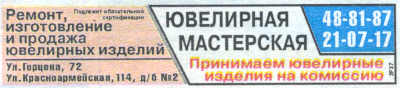 2Лабораторная работа0,3Осн. 1-3Доп 1-910-я. Нед.№ 18.Тема Создать в редакторе CorelDraw векторный логотип или рекламное объявлениеИК-4ПК-7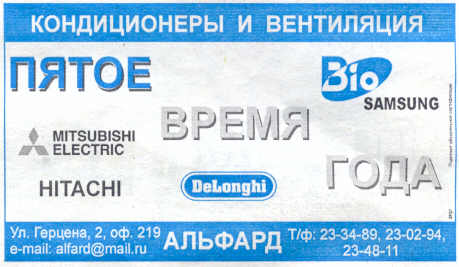 2Лабораторная работа0,4Осн. 1-3Доп 1-911-я. Нед.19.Тема Создать в редакторе CorelDraw векторный логотип или рекламное объявлениеОК-4 ПК-7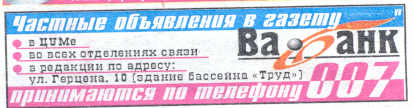 2Лабораторная работа0,4Осн. 1-3Доп 1-912-я. Нед.№ 20.Тема Создать в редакторе CorelDraw векторный логотип или рекламное объявлениеОК-3, ПК-7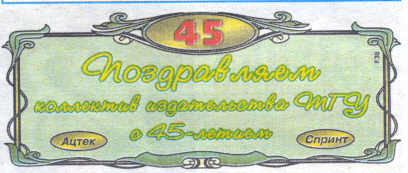 2Лабораторная работа0,3Осн. 1-3Доп 1-913-я. Нед.№ 21.Тема Создать в редакторе CorelDraw векторный логотип или рекламное объявлениеОК-3, ПК-7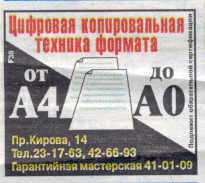 2Лабораторная работа0,4Осн. 1-3Доп 1-913-я. Нед.№ 22.Тема Создать в редакторе CorelDraw векторный логотип или рекламное объявлениеОК-3, ПК-7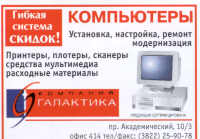 2Лабораторная работа0,3Осн. 1-3Доп 1-914-я. Нед.№ 23. Тема Программа Adobe PhotoshopОК-3, ПК-720,25Осн. 1-3Доп 1-915-я. Нед.№ 24. Тема Обработка фотографийИК-4, ПК-720,2Осн. 1-3Доп 1-915-я. Нед.№ 25. Тема Исследование программы PhotoShop и других программ AdobeОК-3, ПК-720,25Осн. 1-3Доп 1-9№ 26. Тема Использование Масок слоев и Работа с текстовыми слоями в программе Adobe PhotoshopОК-3, ПК-720,25Осн. 1-3Доп 1-915-я. Нед.№ 27. Тема Инструменты ретуширования в Adobe PhotoshopОК-4, ПК-720,25Осн. 1-3Доп 1-916-я. Нед.ВсегоВсегоВсего5410№Рейтинг (баллы)Оценка по традиционной системеЦифровой эквивалент оценки10-60 баллНеудовлетворительно2261-73 баллУдовлетворительно3374-86 баллХорошо4487-100 баллОтлично5